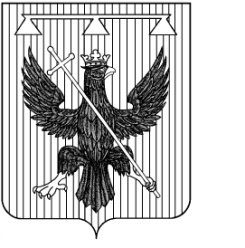 Администрация муниципального образования Южно-Одоевское Одоевского районаПОСТАНОВЛЕНИЕОт 05.07.2016                                                                                     № 86        В соответствии со  ст. 19 Федерального закона от 01.01.2001    «О пожарной безопасности» и ст. 15 Федерального закона от 01.01.2001  «Об общих принципах организации  местного самоуправления в РФ», в целях обеспечения первичных мер пожарной безопасности на территории муниципального образования Южно-Одоевское Одоевского района, администрация муниципального образования Южно-Одоевское Одоевского района ПОСТАНОВЛЯЕТ:      1.  Утвердить Положение об обеспечении первичных мер пожарной безопасности на территории муниципального образования Южно-Одоевское Одоевского района (Приложение 1).      2. Обнародовать настоящее постановление на информационных стендах и разместить на официальном сайте муниципального образования Южно-Одоевское Одоевского района в сети Интернет.         3.    Контроль за исполнением настоящего постановления оставляю за собой.      4.    Постановление вступает в силу со дня обнародования.Об обеспечении первичных мер пожарной безопасности на территории муниципального образования Южно-Одоевское Одоевского района    Глава администрации муниципального образования         Южно-Одоевское     Одоевского района                                  И.А. Думчев                  Приложение к постановлению администрации муниципального образованияЮжно-Одоевское Одоевского районаот 08.07.2016  г. № 86Положение
об обеспечении первичных мер пожарной безопасности в границахмуниципального образования  Южно-Одоевское Одоевского районаI. Общие положения1. Настоящее Положение устанавливает организационно-правовое, финансовое, материально-техническое обеспечение первичных мер пожарной безопасности в границах муниципального образования  Южно-Одоевское Одоевского района  (далее —  поселение).2. Обеспечение первичных мер пожарной безопасности в границах  поселения относится к вопросам местного значения.II. Перечень первичных мер пожарной безопасности2. К первичным мерам пожарной безопасности на территории  поселения относятся:2.1. обеспечение необходимых условий для привлечения населения  муниципального образования Южно-Одоевское Одоевского района к профилактике пожаров и мероприятиям по их предупреждению, спасению людей и имущества от пожаров в составе добровольного пожарного формирования;2.2. проведение противопожарной пропаганды и обучения населения мерам пожарной безопасности;2.3. оснащение первичными средствами тушения пожаров;2.4. соблюдение требований пожарной безопасности при разработке градостроительной документации, планировке и застройке территории  поселения;2.5. разработка и выполнение мероприятий в поселении,  исключающих возможность переброски огня при лесных и торфяных пожарах на здания, строения и сооружения;2.6. организация патрулирования территории поселения в условиях устойчивой сухой, жаркой и ветреной погоды;2.7.  обеспечение поселения исправной телефонной или радиосвязью для сообщения о пожаре в Государственную противопожарную службу;2.8.  своевременная очистка территории поселения от горючих отходов и мусора;2.9.  содержание в исправном состоянии в любое время года дорог, за исключением автомобильных дорог общего пользования регионального и федерального значения, в границах поселения, проездов к зданиям, строениям и сооружениям;2.10.содержание в исправном состоянии систем противопожарного водоснабжения;2.11. содержание в исправном состоянии имущества и объектов, а также первичных средств пожаротушения на объектах муниципальной собственности;2.12.утверждение перечня первичных средств пожаротушения для индивидуальных жилых домов;2.13. содействие деятельности добровольных пожарных, привлечение населения к обеспечению пожарной безопасности;2.14. установление особого противопожарного режима;2.15. профилактика пожаров на территории поселения.III.  Основные задачи обеспечения первичными мерамипожарной безопасности3. Основными задачами обеспечения первичных мер пожарной безопасности в границах поселения являются:3.1. организация и осуществление мер по профилактике пожаров и предотвращению пожаров;3.2. спасение людей и имущества при пожарах.IV. Полномочия администрации по обеспечению мер пожарной безопасности4.1. К полномочиям администрации поселения  по обеспечению первичных мер пожарной безопасности относятся:4.1.1.  утверждение нормативных правовых документов об обеспечении первичных мер пожарной безопасности в  границах муниципального образования Южно-Одоевское Одоевского района и внесение дополнений и изменений в него;4.1.2. информирование населения о принятых решениях по обеспечению первичных мер пожарной безопасности на территории поселения;4.1.3. организация проведения противопожарной пропаганды и обучения населения, должностных лиц органов местного самоуправления, первичным мерам пожарной безопасности самостоятельно либо путем привлечения на договорной основе организаций иных форм собственности;4.1.4. организация деятельности добровольного пожарного формирования на территории поселения и привлечение по согласованию в весенне-летний пожароопасный период граждан для организации дежурства;4.1.5. разработка и осуществление мероприятий по обеспечению пожарной безопасности в домах жилищного фонда и  нежилых помещений, создание условий для обеспечения населенных пунктов поселения телефонной связью;4.1.6.  организация мероприятий по профилактике пожаров в населенных пунктах;4.1.7. организация осуществления мероприятий, исключающих возможность переброски огня при лесных и торфяных пожарах на здания, строения и сооружения поселения;4.1.8. соблюдение требований пожарной безопасности при разработке градостроительной документации, планировке и застройке территории поселения;4.1.9. содержание в исправном состоянии в любое время года дорог  в границах поселения, проездов к зданиям, строениям и сооружениям;4.1.10. содержание в исправном состоянии систем противопожарного водоснабжения;4.1.11. содержание в исправном состоянии имущества и объектов, а также первичных средств пожаротушения на объектах муниципальной собственности;4.1.12. содействие деятельности добровольного пожарного формирования, привлечение населения к обеспечению первичных мер пожарной безопасности;4.1.13. взаимодействие с другими видами пожарной охраны;4.1.14. ведение реестра членов добровольного пожарного формирования;4.1.15. установка средств звуковой сигнализации или иных средств для оповещения людей на случай пожара;V. Противопожарная пропагандаи обучение населения мерам пожарной безопасности5.1.  Для проведения противопожарной пропаганды используются информационные стенды, памятки, брошюры и официальный сайт.5.2. Противопожарную пропаганду проводят специалисты администрации совместно с членами добровольного пожарного формирования.5.3.  Обучение  населения мерам пожарной безопасности проводится в соответствии с федеральным законодательством, Правилами пожарной безопасности в Российской Федерации и утвержденным администрацией Порядком проведения обучения в области пожарной безопасности на территории муниципального образования Южно-Одоевское Одоевского района.VI. Финансовое обеспечение первичных мер пожарной безопасности 6.1. Финансовое обеспечение мер первичной пожарной безопасности в границах поселения является расходным обязательством муниципального образования Южно-Одоевское Одоевского района.